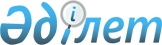 Новомариновка ауылының көшелерін қайта атау туралыАқмола облысы Атбасар ауданы Шұңқыркөл ауылдық округі әкімінің 2016 жылғы 28 желтоқсандағы № 2 шешімі. Ақмола облысының Әділет департаментінде 2017 жылғы 16 қаңтарда № 5709 болып тіркелді      РҚАО-ның ескертпесі.

      Құжаттың мәтінінде түпнұсқаның пунктуациясы мен орфографиясы сақталған.

      Қазақстан Республикасының 2001 жылғы 23 қаңтардағы "Қазақстан Республикасындағы жергілікті мемлекеттік басқару және өзін-өзі басқару туралы",1993 жылғы 8 желтоқсандағы "Қазақстан Республикасының әкімшілік-аумақтық құрылысы туралы" Заңдарына сәйкес, халықтың пікірі ескере отырып, Ақмола облыстық ономастика комиссиясы отырысының 2016 жылғы 21 қазандағы қорытындысының негізінде, Шұңқыркөл ауылдық округінің әкімі ШЕШІМ ҚАБЫЛДАДЫ:

      1.Новомариновка ауылының көшелері қайта аталсын:

      № 5 көшесі Жастар көшесіне;

      № 6 көшесі Шаңырақ көшесіне;

      2. Осы шешімнің орындалуын бақылауды өзіме қалдырамын.

      3. Осы шешім Ақмола облысының Әділет департаментінде мемлекеттік тіркелген күнінен бастап күшіне енеді және ресми жарияланған күнінен бастап қолданысқа енгізіледі.



      "КЕЛІСІЛДІ"



      2016 жылы "28".12.



      2016 жылы "28".12.


					© 2012. Қазақстан Республикасы Әділет министрлігінің «Қазақстан Республикасының Заңнама және құқықтық ақпарат институты» ШЖҚ РМК
				
С.Валитова

      "Атбасар ауданының мәдениет
және тілдерді дамыту бөлімі"
мемлекеттік мекемесі
басшысының міндетін
атқарушы

Ж.Қалиякбарова

      "Атбасар ауданының сәулет
және қала құрылысы бөлімі"
мемлекеттік мекемесінің
басшысы

М.Жанабаев
